AdministratorRev. William O’Donnell, C.PP.S Pastor EmeritusRev. Joseph D. McNulty Parochial Vicar Rev. Benjamin Jimenez, SJ Permanent Deacons       Deacon John Rivera     Deacon David Mayer     Deacon Chris DePenti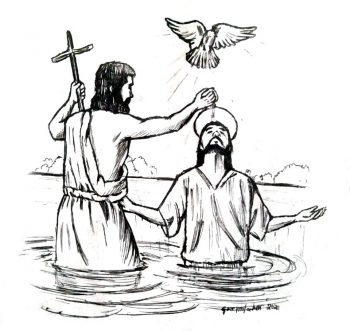 Pastoral Associates     Sr. Corita Ambro, CSJ         Retired Program DirectorBob Duda    Program Administrator-         Disability Ministries	Mary Smith          Disability Advocate Coordinator of Religious EducationKathleen UlintzDirector of Special Religious EducationTerry HoganOffice ManagerDoris EverettsAsst. Office Mgr.Winnie MackMass Schedule                               Weekday:   Mondays and Fridays: 5:30 PM   Tuesday, Wednesday, and Thursday: 11 AMWeekend:   Saturday: 5:30 PMSunday: 8:30 AM, 10:20 AM, and 12:30 PMBaptism of the LordAt our baptism we were told, “you have become a new creation and have clothed yourself in Christ.” Each Sunday we come here a new creation, transformed, even if we’re not conscious of it. Baptism has created us anew, has given us new life. Also, no matter what we may be wearing, we are clothed in Christ. In what we do and what others see, we hope to show that we have put on Christ. On this feast of the Baptism of the Lord, let us appreciate the new creation we have become. 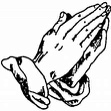 Mass IntentionsJanuary 9th and 10th, 2021January 9th – 5:30 PM			†Bob BencicFr.  Ben Jimenez, SJJanuary 10th – 8:30 AM      	† Anthony Marcella Fr. Bill O’Donnell, C.PP.S	  January 10th – 10:20 AM	†St. Augustine CommunityFr. Bill O’Donnell, C.PP.S  		   January 10th - 12:30 PM	† Robin ZarembskiFr.  Joe McNulty	    	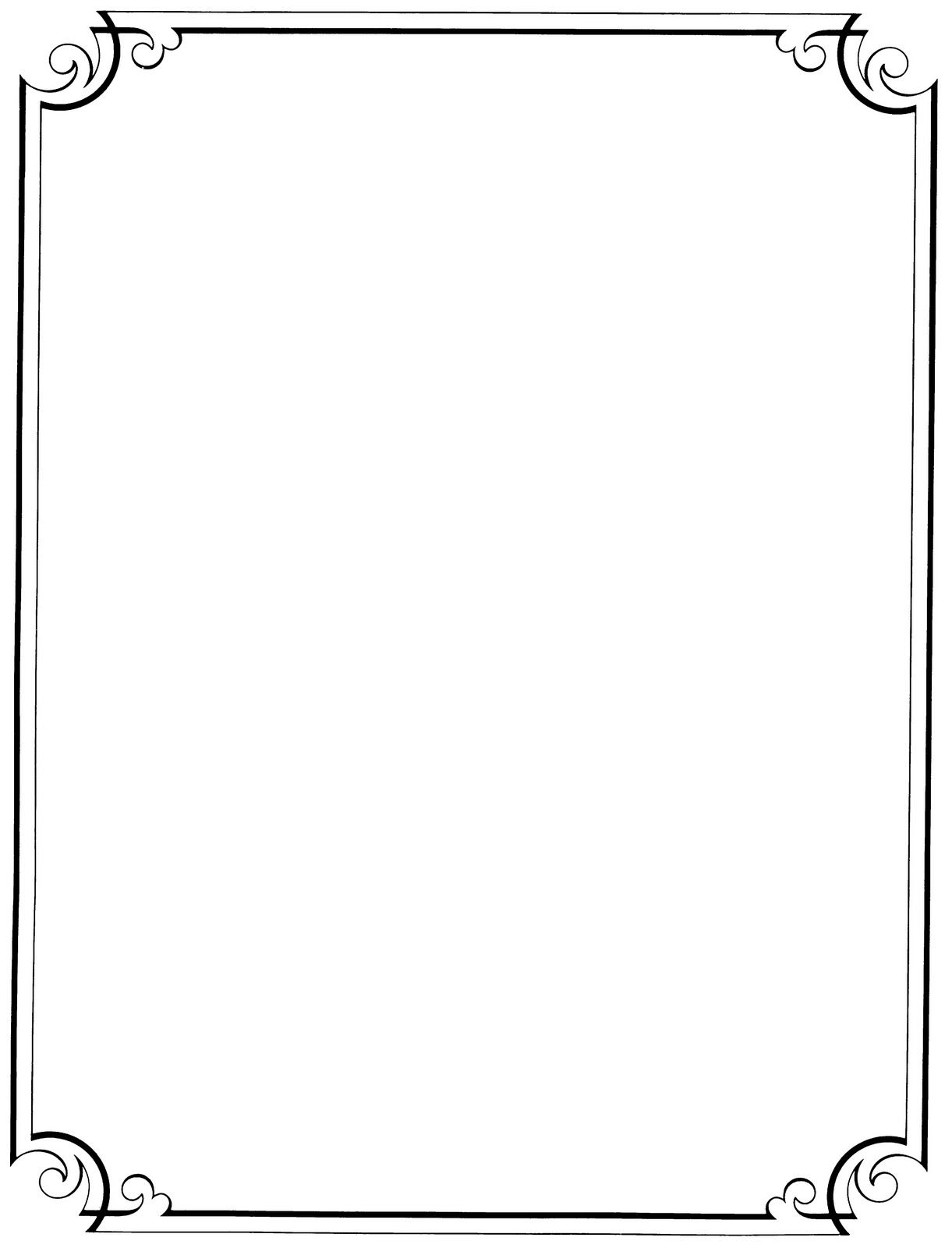 The dispensation from the obligation to attend Sunday Mass remains in effect. If you are of compromised health, not feeling well or exhibiting any symptoms, please stay home. If you decide to attend Mass, please keep in mind:▪Take your temperature just prior to coming to Mass- if above 100.4 please stay home. ▪Follow all social distancing requirements when entering the church.▪Sit in designated pews only. Families who live together may sit together, but please maintain social distancing from other families and individuals in attendance.▪If you use the Missalette please be sure to take the book home with you and bring it back each week.▪Please take the bulletin home with you when you leave-do not leave it in the pew.  ▪Please place your offering envelopes in the stationary boxes located by the elevator and by the ramp, no collection will take place.▪During the distribution of Holy Communion please stay in your pew/seat. ▪Please exit the church at the conclusion of Mass to allow for sanitation.Thank you for your presence and cooperation as we strive tokeep you safe.Eternal Rest Grant unto them, O Lord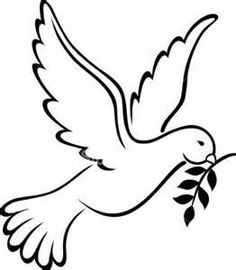 Jose Ortiz (Father of Rene Ortiz)Welcome Fr. Bill!This past week we welcomed Fr. Bill O’Donnell, C.PP.S, as the administrator of our parish. As we get continue to welcome him to St. Augustine, let us join in praying for his ministry and welcome him with the kindness of the Spirit Ways to Welcome a New Parish Priest • Introduce yourself. Get to know him. Encourage Him. • Put yourself in his shoes. Imagine the challenges of embracing and coming to love one parish family, then packing up and beginning again in a new place. • Look for and affirm the unique gifts he brings to the parish with an open heart and mind. Try not to compare him to the previous pastor. • Lastly pray daily for your priest. Getting to Know Fr. Bill....Fr. Bill, the third of six children, was born at St. Ann’s Hospital to the late James and Rita. He grew up in Collinwood and attended St. Joseph Parish and School. He attended St. Joseph High School for one year before entering the Missionaries of the Precious Blood (C.PP.S). After graduating from the seminary high school, Fr. Bill continued his studies at St. Joseph College in Rensselaer, Indiana and Catholic Theological Union. After ordination in January of 1977, he served in urban, suburban and inner-city churches, along with nearly a decade in secondary education. He has served as Vice Provincial for the Missionaries of the Precious Blood and Director of Personnel, along with 8 years on the Provincial Council. Fr. Bill left Cleveland in 1964 and is happy to be returning home. He is looking forward to reconnecting with his family and to continue the amazing story and service begun under Fr. Joe, Sr. Corita, and thousands of volunteers over the years. Inspiration for the WeekWe carry a greater depth of self-confidence and chance of succeeding when we have affirmation, a sense of direction and clear purpose in life. Each of these serve to provide our lives with meaning, allowing us to clearly establish priorities and goals. They also are necessary for integrity, which is the conviction and single mindedness that keeps us grounded in the truth of who we are. “You are my beloved Son; with you I am well pleased.” Jesus’ baptism provides him with exactly what he needs to get about the business of his mission as the Son of God. He is given what he needs to be successful in fulfilling the purpose for which he was sent. Our baptisms give us these same gifts. We receive the affirmation we need from God, knowing that we are one of his beloved daughters and sons. We are gifted with the direction and clear purpose we need in order to be productive stewards and faithful Christians. Are we ready and willing to answer the call? St. Augustine Seniors 50 and OverThe next gathering of the St. Augustine Seniors will be on January 14, 2021 beg. Our gathering will begin at 12 Noon in Walsh Hall and the Deaf Center. Social distancing and mask wearing will be required for all participants. Parish School of Religion (PSR)/CCDParish School of Religion/CCD will resume on Monday, January 11, 2021 with in person and virtual options available. If you have not registered your child(ren) please do so by either calling the parish office, emailing Kathleen Ulintz at Staugustinepsr@yahoo.com or by completing a form on the parish website.Mary’s Rosary Guild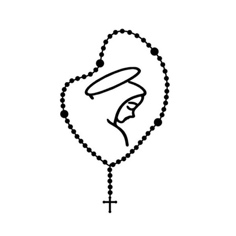 Mary’s Rosary Guild of the Deaf invites you to their annual Welcome Party on January 24th from 1-3 PM. The party will once again be in Walsh Hall where social distance guidelines will be observed. The cost is free for members and $5 for non-members. Please RSVP by January 17th to Maria Rivera at (216) 370-7141 or rwduda@ccdocle.orgStewardship of TreasureWe are deeply grateful for your generosity in your weekly contribution to St. Augustine Parish. Your kindness and support enable us to provide for the needs of our parish and community. The collection for the weekend of January 3, 2021 was $5,508.00. Thank You!LivestreamLivestreamed Masses can be simultaneously viewed on our parish website, www.staugustinecleveland.org, on our Facebook Page (St. Augustine Roman Catholic Church Cleveland) and on our YouTube Channel (St. Augustine Church)Our streams can be viewed live on Saturday at the 5:30 PM or on Sunday at the 10:20 AM Mass. All recordings can be viewed at a later time on all three platforms. In addition, live audio feed will be available for the Saturday 5:30 PM Mass and the 10:20 AM Sunday Mass. To access the audio feed, please call (216) 270-6331 prior to mass and enter the code 2020 when prompted. Calendar Winners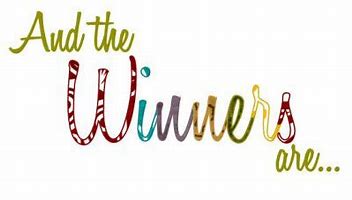 January 4, 2021		Rose and Joe Suvak	#21034January 5, 2021		Anna Vuica		#21017January 6, 2021		Isabella Majoras		#21049January 7, 2021		Susan Krosel		#21080January 8, 2021		Robert Aiello		#21002January 9, 2021		Gary “Beamer” Schulze	#21150January 10, 2021		Joe Vetalice		#21067Hunger Center Calendar
We are excited to announce that the 2021 calendar is  in. The cost per calendar is $25 each and gives each buyer a chance to win money 362 times out of the year. The calendar makes a perfect gift for yourself or someone you know. Thank you for your continued support.  Calendars are available in the parish office. Family perspectiveIn today’s gospel Jesus was publicly affirmed by his Father: “You are my beloved son, with you I am very pleased.” As parents we can become so focused on misbehaviors we overlook the good behaviors. Jesus needed affirmation and so do our children. Observances for the WeekJan 11	Ordinary Time Begins	 Jan 13	Optional Memorial of St. Hilary Jan 16	Optional Memorial of the Blessed Virgin  MarySunday ThoughtIn our Gospel, we hear about Jesus’ baptism. The dramatic event prepares Jesus for ministry. As He arises from the water, the heavens open and the Spirit descends upon Him. God says, “You are my beloved Son; with you I am well pleased.” Secure in His identity as God’s Beloved and graced by the Holy Spirit, Jesus is ready for His mission. Do we see our baptism as preparing us for mission? Many of us were baptized as babies; we do not even remember it. We may not have experienced the heavens “being torn open,” but we were claimed as God’s children and received the Holy Spirit in baptism. God continually reminds us that we are uniquely known and loved, uniquely gifted and called to serve. God tears open the heavens to connect with us through the Mass, the sacraments, Scripture, prayer and one another. These ways may not seem special compared to Jesus’ baptismal experience. Nevertheless, God is still with us even amidst the routine that surrounds us. Everyone’s baptism is an invitation into Jesus’ mission. Responding is the work of a lifetime. Prayer Request (216) 781-5530 ext. 24We would be honored to include your needs in our daily prayers. You may leave a prayer request by contacting our 24-hour prayer line or on the parish website. On the Lighter SideOn the way home from the Ash Wednesday service, a young boy asked his mother, “Is it true that we are made of dust?” “Yes, darling.” “And do we go back to dust again when we die?” “Yes, dear.”  “Wow!” said the boy. “When I said my prayers last night and looked under the bed, I found someone who is either coming or going!” Are you wondering how to become involved in the Parish?Consider becoming a Lector (Reader) or an Extraordinary Minister of Holy Communion (Eucharistic Minister). Lectors prepare and proclaim the scripture readings at weekend Masses, Holy Days, and special liturgies. Lectors are also assigned as readers who do the announcements and read the prayers of the faithful. Members of this ministry may be scheduled approximately every 3-4 weeks. We accept Readers of all ages. If you can read, you can be a Lector. In order to facilitate the distribution of the Eucharist at our Masses, we are in need of additional Extraordinary Ministers of Holy Communion. This is a great way to serve the Lord and your parish community. If you are interested in one or both of these ministries, please contact the parish office for more information.Bishop’s Statement on FamilylandOn Dec. 27th priests, deacons and parishes received a memorandum from Bishop Malesic concerning “Catholic Familyland” in Bloomingdale, OH. “Catholic Familyland”, within the Diocese of Steubenville, offers Catholic families a place to vacation and to grow in their faith at the same time. It is run by the Apostolate for Family Consecration. Bishop Monforton of the Diocese of Steubenville has recently issued a statement about the Apostolate for Family Consecration and their non- compliance with diocesan youth protection policies. In addition, the Archdiocese of New York revoked the Apostolate’s status of a private association of the faithful which had been granted by the Archdidocese for the Apostolate for Family Consecration. It is hoped that this issue can be resolved since many have benefited from the Apostolate and time spent at “Catholic Familyland”. However, until a resolution is found, clergy of the Diocese of Cleveland are not permitted to serve in any capacity at the functions of the Apostolate. Further, promoting and supporting the Apostolate for Family Consecration is to cease and parishioners are discouraged from attending camp at “Catholic Familyland” because of their non- compliance with diocesan youth protection regulations. The Diocese of Cleveland cannot sponsor nor support groups or individuals that do not comply with child protection policies established by the U.S. Catholic Conference of Bishops and each respective diocese.Saturday5:30 PMSunday8:30 AMSunday10:20 AMSunday12:30 PMPriestFr. Bill O’DonnellFr. Joe McNultyFr. Ben JimenezFr. Bill O’DonnellLectorsDavid MurrayBob Duda Colleen CassidyJohn KowalchikAnita NewshamExtraordinary Ministers of the Blessed Sacrament Theresa OrtizPat AbrahamSr. Regina Fierman, CSAWeekend of January 9th and 10thWeekend of January 16th and 17th  Weekend of January 16th and 17th  Saturday5:30 PMSunday8:30 AMSunday10:20 AMSunday12:30 PMPriestFr.  Ben JimenezFr. Bill O’DonnellFr. Bill O’DonnellFr. Joe McNultyLectorsMigdalia WhiteSandy Bernardo Karen HalupnikAlana OrtizTerry HoganExtraordinary Ministers of the Blessed SacramentHelen BencicLatoya Montanez